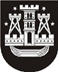 KLAIPĖDOS MIESTO SAVIVALDYBĖS TARYBASPRENDIMASDĖL PRITARIMO KLAIPĖDOS MIESTO SAVIVALDYBĖS KULTŪROS 2017–2030 METŲ STRATEGIJOS ĮGYVENDINIMO PRIEMONIŲ PLANUI2017 m. spalio 19 d. Nr. T2-261KlaipėdaVadovaudamasi Klaipėdos miesto savivaldybės tarybos 2017 m. vasario 23 d. sprendimu Nr. T2-50 „Dėl pritarimo Klaipėdos miesto savivaldybės kultūros 2017–2030 metų strategijai“, Klaipėdos miesto savivaldybės taryba nusprendžia:1. Pritarti Klaipėdos miesto savivaldybės kultūros 2017–2030 metų strategijos įgyvendinimo priemonių planui (pridedama). 2. Skelbti šį sprendimą Klaipėdos miesto savivaldybės interneto svetainėje. Savivaldybės merasVytautas Grubliauskas